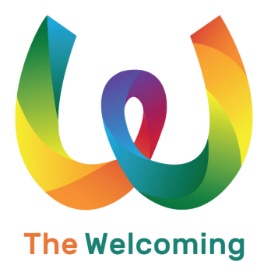 Complaints FormThis form is for complaints about the Welcoming by participants, an organisation or a member of the public. Please submit this form to one of the Welcoming Co-Directors. See the Welcoming Complaints Procedure for further details. Name:Phone no:Email address:Date:Details of complaint:The Welcoming Association, Unit 1, 20 Westfield Avenue, Edinburgh  EH11 2TT 
- 0131 346 8577 - info@thewelcoming.org - www.thewelcoming.org 
Scottish Registered Charity No SC041952.   Company Limited By Guarantee No SC398913